Разъяснения положений Конкурсной документации открытого конкурса проектов на создание передовых лабораторий, обеспечивающих проведение актуальных современной мировой науке исследований и получение прорывных научных результатовПредмет запросаИзучив конкурсную открытого конкурса проектов на создание передовых лабораторий (извещение от 15 марта 2023 года) возникли следующие вопросы.Что указать в поле шифр на титульном листе паспорта проекта? Шифр направления проекта или шифр мероприятия стратпроекта Приоритет 2030/Мероприятий ДК Университета?Название проекта должно содержать фразу “создание лаборатории”, лаборатрия?Дорожная карта стратпроекта, где ее посмотреть? На сайте Сеченовки ее нет, мероприятий тоже нет.Мероприятия программы, где их посмотреть?Титульный лист, бюджет проекта указывать на 23-25гг? По каждой цели и эффекту свой бюджет или общий на все?Приложение №2 к Анкете участника Конкурса.  Письмо поддержки ведущего(-их) учёного (-ых).Критерии ведущего учёного:10% оригинальных публикаций в журналах, входящих в ТОП-1% по цитируемости согласно SJR за последние 5 летилине менее 3 высокоцитируемых оригинальных публикаций за последние 5 лет, индексируемых БД WoS и (или) Scopus, где он/она последний автор или автор для переписки.6.1 Какая статья является высокоцитируемой (10, 100, 1000 цитирований)? На какой документ или правило ориентироваться?6.2 Как расчитывается критерий “10% оригинальных публикаций в журналах, входящих в ТОП-1% по цитируемости согласно SJR за последние 5 лет”? 6.3 В системе SJR указывается цитируемость только за 3 последних года. 6.4 ТОП-1% по цитируемости согласно SJR - по всем направлениям или по тематике проекта или и так и так? 6.5 Что подразумевается под цитируемостью, общее число цитирований издания (за 5 лет в SJR нет), Хирш или среднее число цитирований за период, за какой?6.6 В КД указано, что наличие письма/писем поддержки это 10 баллов. В таком случае наличие нескольких писем поддержки увеличивает присуждаемый заявке балл или он всегда 10?Цели проекта формулируются также в пп. из п. 7.3 КД или как в Приложении 4 или произвольно?В КД сказано “Указать, какой вклад проект оказывает на показатели, указанные в п. 7.3 Конкурсной документации и Приложении №4.”, но названия показателей  п. 7.3 Конкурсной документации и Приложении №4 разные, а их суть совпадает. Например, публикации относятся к разным показателям (для пп. 7.3 это “Научная продуктивность”, а для Приложения 4 это Р1(с1), Р2(с1), Р3(с1) и во всех разные наименования показателей).8.1 На какие показатели в таком случае ориентироваться? 8.2 Как в таком случае указывать численные значения этих показателей, если фактически они перекрываются?8.3 Нужно ли указывать число людей, прошедших обучение в рамках созданных в проекте новых образовательных Программ/Модулей?8.4 Нужно ли указывать долю публикаций на 1 НПР для пп. Р1(с1), Р2(с1), Р3(с1) Приложения 4 или достаточно просто указать количество статей по пунктам из п. 7.3?Согласия на обработку персональных данных оформляются только на руководителя или на всех членов коллектива?Что считается софинансированием по проекту? Подходят ли гранты РНФ? Как подтверждается софинансирование, какие предьявляются документы? Нужно ли подтверждать софинансирование на этапе подачи заявки?Как подтвердить опыт руководителя по привлечению грантов? Достаточно ли ссылки на карточку проекта РНФ в Интернет? Достаточно ли просто указать номер проекта, поддержанного фондом?Ответы на запросВопрос 1. Конкурсный отбор проектов на создание передовых лабораторий проводится в рамках реализации Стратегического проекта №1 «Биодизайн» программы развития Сеченовского Университета «Приоритет 2030» (далее – Программа развития). Программа развития размещена на официальном сайте https://2030.sechenov.ru/ в разделе Документы. Для указания шифра на титульном листе Паспорта проекта следует выбрать наименование научного направления исследования, в рамках которого подается конкурсная заявка, код и наименование научного направления определены в пункте 2.2 Конкурсной документации. В целях единообразия подхода к заполнению таблицы связи подаваемого проекта с Программой развития, рекомендуем исходить из следующих параметров:Вопрос 2. Название проекта должно конкретно и однозначно отражать содержание работы/проекта, а не только область знаний, определять потенциальный объект коммерциализации (продукта, услуги или технологии). Например: «Разработка» или «Создание» + «наименование создаваемого продукта» + «на основе или с использованием…» + «для применения в …».Вопрос 3. Программа развития размещена на официальном сайте https://2030.sechenov.ru/ в разделе Документы. Вопрос 4. Мероприятия Программы развития определены пунктом 5 Правил проведения отбора образовательных организаций высшего образования для оказания поддержки программ развития образовательных организаций высшего образования в рамках реализации программы стратегического академического лидерства «Приорите-2030», утвержденные постановлением Правительства Российской Федерации от 13.05.2021 года №729 «О мерах по реализации программы стратегического академического лидерства «Приоритет-2030».Конкурсный отбор проводится в рамках реализации мероприятия «Развитие и реализация прорывных научных исследований и разработок, в том числе получение по итогам прикладных научных исследований и (или) экспериментальных разработок результатов интеллектуальной деятельности, охраняемых в соответствии с Гражданским кодексом Российской Федерации».Вопрос 5. В соответствии с подпунктом 1 пункта 3.3 Конкурсной документации участник представляет заявку, включающую размер запрашиваемого финансирования (по форме согласно Приложению №1 к Конкурсной документации). В указанном документе необходимо отразить общий размер запрашиваемого финансирования, включающий все направления расходования на 2023 год. В разделе 7 «Оценка проекта» Паспорта проекта, необходимо указать информацию о планируемом объеме финансирования проекта на 2023 год и плановый период 2024 и 2025 годов. Вопрос 6. В целях подтверждения актуальности, научной новизны, наиболее высокого индекса значимости исследований, образующих современный передний край участнику предлагается возможность предоставить письмо поддержки проекта от ведущего ученого.Вопрос 6.1. В соответствии с условиями соответствия критериям, предъявляемых ведущему ученому, понимается следующее определение высокоцитирумых статей: документы, опубликованные в течение последних 10 лет и попавшие в 1% наиболее цитируемых для своей предметной области и года публикации.Вопрос 6.2., 6.3. В Конкурсной документации допущена техническая опечатка, слова «SJR за последние 5 лет» следует считать верным «SJR за последние 3 года». Расчет критерия «10% оригинальных публикаций в журналах, входящих в ТОП-1% по цитируемости согласно SJR за последние 3 года» представлен в разъяснениях по вопросу 6.5.Вопрос 6.4. Тематики научных исследований ведущего ученого должны соответствовать научному направлению исследования или области знаний, в рамках которого направлен проект. В случае если проект направлен на решение задач в рамках одного или нескольких из указанных в Конкурсной документации направлений научных исследований, письмо поддержки ведущего ученого может быть представлено по одному из этих направлений.Вопрос 6.5. Параметр учитывает статьи, вошедшие в первый 1% журналов, отсортированных по цитируемости (SJR). SJR журнала - это числовое значение, показывающее среднее количество взвешенных цитирований, полученных в течение выбранного года на документ, опубликованный в этом журнале за предыдущие три года.Пример:  ТОП-1% по цитируемости согласно SJR за последние 3 года по направлению исследования иммунология и микробиология. Всего 578 журналов. Из них ТОП-1%  - первые 6 журналов. 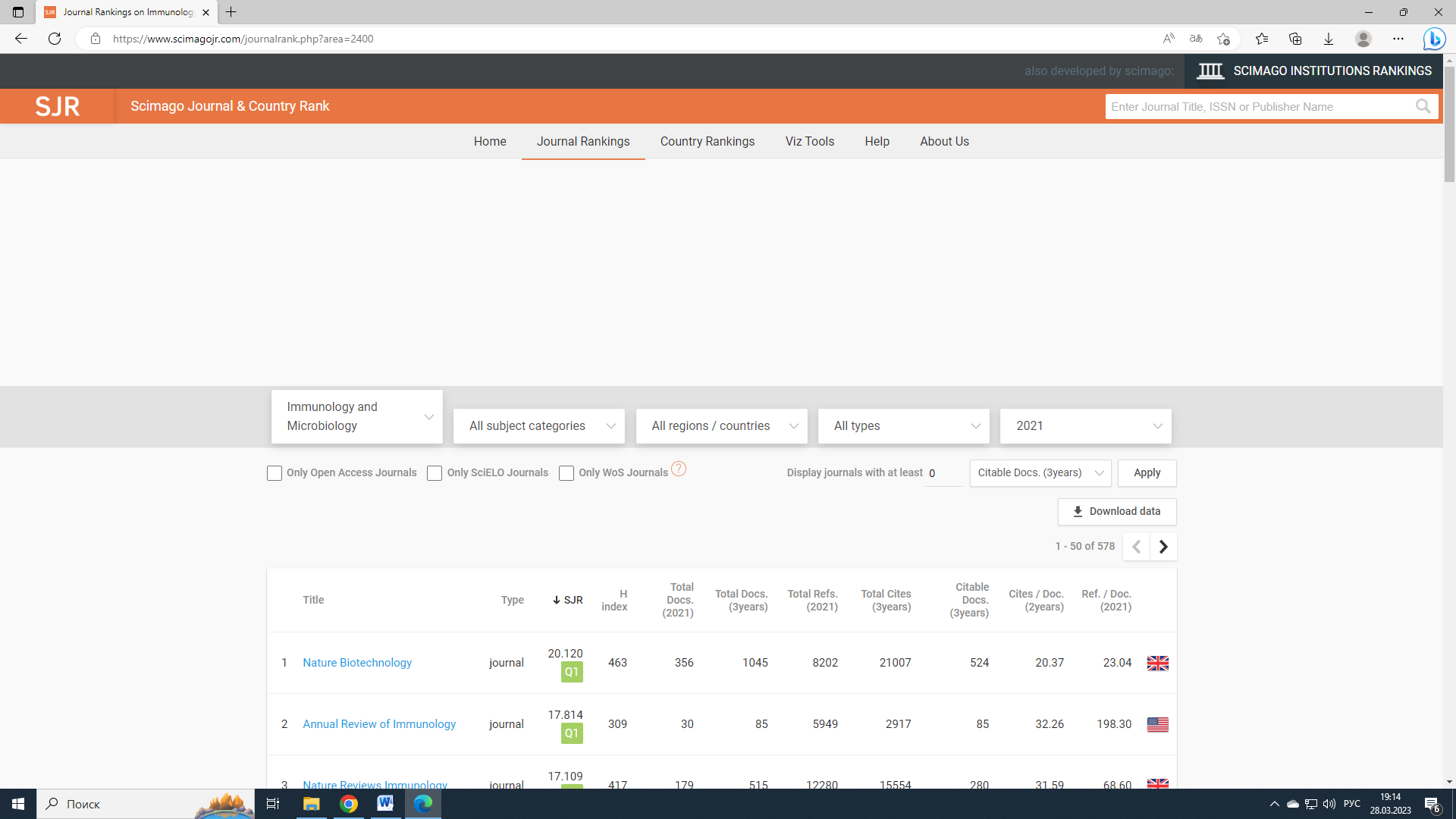 Вопрос 6.6. Максимальное количество баллов по критерию «наличие писем поддержки со стороны привлекаемых исследователей в Проект» - 10 баллов, вне зависимости от количества представленных в составе заявки количества писем поддержки.Вопрос 7. Цель проекта должна отражать желаемое состояние, которое планируется достичь реализацией проекта, решение проблемы. Не рекомендуется формулировать цель в форме результатов, продуктов или услуг, создаваемых в рамках проекта. Вопрос 8., 8.1., 8.2. При заполнении Паспорта проекта следует руководствоваться следующим обязательным требованиям:Паспорт проекта обязательно должен содержат информацию о планируемых показателях эффективности реализации проекта, их типы, наименования и минимальные значения представлены в пункте 7.3. Конкурсной документации. В Паспорте проекта указываются планируемые значения достижения всех показателей эффективности, значения не могут быть ниже минимальных или отсутствовать в целом;Приложение №4 Конкурсной документации содержит информацию об утвержденных показателях Программы развития, и носит информационных характер. Участник конкурсного отбора должен самостоятельно определить вклад в достижение одного, нескольких или всех показателей Программы развития, и указать в Паспорте проекта количественное значение такого вклада (наименование показателя, его значение).Вопрос 8.3. Информация о планируемом количестве людей, прошедших обучение в рамках созданных в проекте новых образовательных Программ/Модулей имеет не обязательный характер, в случае если участник конкурсного отбора способен оценить объем указанных образовательных услуг, такую информацию можно включить в соответствующий раздел Паспорта проекта.Вопрос 8.4. Указывается количественное значение показателя публикуемых статей.Вопрос 9. В соответствии с Федеральным законом от 27.07.2006 года № 152-ФЗ «О персональных данных» обязательным требованием является предоставление согласия на обработку персональных данных в отношении каждого физического лица персональные данные которых указаны в заявке. Раздел 6 Паспорта проекта содержит сведения о составе исполнителей проекта, в случае если руководитель проекта может определить на этапе подачи заявки конкретных исполнителей/соисполнителей проекта, такие согласия на обработку персональных данных предоставляются на каждого указанного человека в составе заявки. Вопрос 10. По смыслу положений Конкурсной документации и целей создания передовых лабораторий предусматривается софинансирование из иных источников проекта, начиная со 2-го года работы лаборатории. Под иными источниками финансирования следует понимать привлеченные средства государственных институтов развития, фондов поддержки научной, научно-технической, инновационной деятельности, индустриальных партнеров и заказчиков выполнения НИР. На этапе подачи заявки участник должен указать планируемый размер привлеченных в проект средств из иных источников, отдельных требований по представлению подтверждающих документов не предъявляется.Вопрос 11. Достаточным считается указать информацию о привлеченных руководителем проекта грантах за прошедший период 3-х лет, при этом объем такого финансирования должен составлять не менее 6 000 000,0 рублей. Информация должна содержать: номер и дату соглашения о предоставлении гранта/субсидии, объем привлеченных средств, указание грантодателя.СПЗадачаМероприятиеСтратегический проект «Биодизайн»Необходимо соотнести цель научного исследования проект с задачами определенными в Программе развития и указать в текущей ячейке.Задачи Стратегического проекта «Биодизайн» представлены в разделе 3.1.3 Программы развитияб) развитие и реализация прорывных научных исследований и разработок, в т.ч. получение по итогам прикладных научных исследований и (или) экспериментальных разработок охраняемых РИД